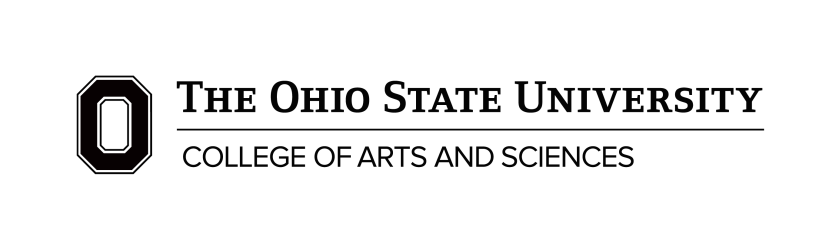 General Education Requirements for the Bachelor of Science Degree(also applies to Bachelor of Science in Atmospheric Sciences and Bachelor of Science in Geographic Information Science)Summer Term 2024The following degree requirements apply if you began your career as a regularly enrolled college student at Ohio State summer term 2012 through summer term 2022. Note: if your first enrollment at Ohio State was autumn term 2022 or later, please see your advisor regarding the curriculum that applies to your degree program.The following degree requirements are effective summer term 2024. Check the web site https://go.osu.edu/ascadvising for updated information. Consult your advisor before making enrollment decisions.Your Responsibility as a StudentYou are responsible for knowing the published policies governing the curriculum you are pursuing, as well as the regulations and procedures of the college and the university. The Bachelor of Science, Bachelor of Science in Atmospheric Sciences, and Bachelor of Science in Geographic Information Science curriculum sheet should be used in conjunction with the degree planning information and college policies, published online, at https://go.osu.edu/ascadvising and in consultation with your academic advisor.Bachelor of Science (BS), Bachelor of Science in Atmospheric Sciences (BSATMSCC), and Bachelor of Science in Geographic Information Science (BSGEINSC) MajorsThe information contained in this curriculum sheet pertains to students following one of the majors listed below. In addition, each Arts and Sciences division offers the personalized study program.Arts and Humanities BS MajorMusic2 (admission is selective)11See the Professional Programs in the Arts curriculum sheet for the Bachelor of Fine Arts (BFA), Bachelor of Music (BM), and Bachelor of Music Education (BME) degree requirements. Bachelor of Science in Atmospheric Sciences (BSATMSSC) MajorAtmospheric SciencesBachelor of Science in Geographic Information Science (BSGEINSC) MajorGeographic Information ScienceNatural and Mathematical Sciences BS MajorsActuarial Science2
Astronomy and AstrophysicsBiochemistry2
Biology2
Chemistry2
Computer and Information Science2 (admission is selective)
Data Analytics
Earth Sciences2Evolution and Ecology 
Integrated Mathematics and English Mathematics2
MicrobiologyMolecular GeneticsPhysics
Statistics Vision Science (only open to students enrolled in the College of Optometry)Zoology2Social and Behavioral Science BS MajorsAnthropological Sciences2Economics2Forensic AnthropologyGeography2International Studies2 Medical Anthropology2 NeurosciencePolitical Science2 Psychology2Sociology2 2These majors are also available under the Bachelor of Arts (BA) degree. See the Arts and Sciences BA curriculum sheet for the BA degree requirements.GoalOhio State's General Education (GE) is an integral part of an Arts and Sciences education. General education, as embodied in Arts and Sciences, provides the development of knowledge, perception, attitudes, and skills necessary to understand society's traditions and past, its accomplishments and aspirations, its relation and responsibility to the natural world, its diversity and plurality, and its problems and needs. The goal is for you to attain a sense of self within society that invites a continuing desire and ability to learn and work with others for future realization of the human potential. Specific goals aimed toward the broader goal of the GE are listed below under the twelve categories of the curriculum.The College of Arts and SciencesThe College of Arts and Sciences consists of 38 departments and schools offering majors in the arts and humanities, natural and mathematical sciences, and social and behavioral sciences.PrerequisitesYou are responsible for fulfilling all prerequisites to courses in which you enroll. Failure to satisfactorily complete prerequisites may delay graduation.General College Requirements You must earn a minimum of 121 semester credit hours to earn an Arts and Sciences degree. In addition to the GE, you will complete general college and major requirements and elective course work to reach a minimum of 121 credit hours.Remedial courses (courses at the 10XX-level or below, and English 1109) and credit hours earned in repeated course work do not count toward the 121 hour minimum requirement for the Bachelor of Science, Bachelor of Science in Atmospheric Sciences, and Bachelor of Science in Geographic Information Science. Note that you can take both "versions" of cross-listed courses (e.g., Comparative Studies 2214/Sexuality Studies 2214); however, since the two versions are in fact the same course, only one may count toward your minimum degree hours.The number of hours required to complete the Bachelor of Science, Bachelor of Science in Atmospheric Sciences, and Bachelor of Science in Geographic Information Science degree with a given major will depend on your program and goals. You may need to plan a program of more than 121 credit hours if you wish to complete specific professional or studio training, are preparing for graduate study in certain disciplines, or have multidisciplinary goals.If the combination of course work for the GE, prerequisites, and your major program totals fewer than 121 hours, you have many options for the remaining hours, called electives. With your elective hours, you could pursue a second major, a minor, or a combination degree program; select a set of courses on a specific topic; engage in an undergraduate research experience; do internships; and/or study abroad. You are urged to meet with your academic advisor to work out a plan that best fits your needs and interests. In no case shall the number of hours required for graduation be fewer than 121.Within the minimum 121 credit hours, you must have: A minimum of 111 hours of Arts and Sciences or Arts and Sciences-approved courses. (Arts and Sciences-approved courses include non-Arts and Sciences courses taken toward completion of GE requirements and/or an officially declared minor program.)You may count a maximum of 10 hours of non-Arts and Sciences and non-Arts and Sciences-approved course work toward your degree. Of the 10 hours, no more than 4 may be from physical activities courses taught in Kinesiology: Sport, Fitness, and Health Program (KNSFHP); physical activities courses include all 1100-level KNSFHP courses except for 1102, 1103, 1122, and 1137. A maximum of 8 hours of technical credit may be counted toward the 10 hours of non-Arts and Sciences and non-Arts and Sciences-approved course work; however, the combination of KNSFHP, technical, and other non-Arts and Sciences credit hours may not exceed 10. A minimum of 39 hours of Arts and Sciences or Arts and Sciences-approved upper-division course work. Upper-division courses are defined as all Arts and Sciences courses at the 3000-level or above, Philosophy 2500, all courses taught by departments in mathematical and physical sciences (Astronomy, Chemistry and Biochemistry, Computer Science and Engineering, Earth Sciences, Mathematics, Physics, and Statistics) at the 2000-level and above (except for Earth Sciences 2911 and any courses numbered 2194), and world language courses taught in the language at the 2000-level. Note that Gen Ed 4001, the reflection seminar, does not count as an Upper-division course. Your 39 upper-division hours may come from hours earned for the GE, the major, the minor (if applicable), and electives. A minimum of 30 credit hours earned through regular course enrollment at Ohio State. Regular course enrollment at Ohio State and in the College of Arts and Sciences in your final term.In addition, you must have: A cumulative grade point average (GPA) of at least 2.0 for all work attempted at Ohio State. A cumulative GPA of at least 2.0 in your major. An application for the degree on file in the Arts and Sciences Graduation Services office in 141 Denney Hall.General Education (GE) RequirementsThe curricular requirements are divided into twelve categories. In fulfilling the GE, you may petition (in advance) with your advisor to substitute upper-division courses that meet the spirit of the GE for courses on the GE. If you have transferred to Ohio State from another institution, you can often fulfill part of the GE with approximately equivalent courses already taken. Your transfer course work will be reviewed in Arts and Sciences Advising, and courses that meet the spirit of the GE will be applied to the GE. You must earn at least a D in a course for it to fulfill a GE requirement. Courses taken on a pass/non-pass or satisfactory/unsatisfactory basis cannot be used to fulfill GE requirements. (A note regarding transfer credit: a grade of D or D+ will not transfer to Ohio State unless it was earned at another public college or university in the state of Ohio.)Exclusivity of GE, Major, and Minor CoursesWith the exceptions noted below, courses may not be counted on both the GE and the major. A maximum of 6 semester hours on the minor may also count on the GE. If the minor consists of more than 12 semester hours, some overlap with the major may be permitted. Consult your advisor.
Some GE courses are listed in more than one category; with the exceptions noted below, however, GE courses may not be used to fulfill more than one GE requirement.Courses Used to Fulfill More than One RequirementCourses used to fulfill the Diversity Experiences category may also count in another GE category or on the major. Group Studies and Individual StudiesGroup studies (XX94) courses and individual studies (XX93) courses are not acceptable for fulfilling GE requirements except when a specific experimental course has been approved by the Arts and Sciences Curriculum Committee. If a course has been approved, it will be listed on this curriculum sheet.Requirements for the MajorYour major program must consist of at least 30 semester hours of credit in courses numbered 2000 or above as prescribed by your advisor. Please note that many major programs require considerably more than 30 hours of credit. You must earn at least a C- in a course in order for it to be listed on your major. In addition, you must receive a 2.0 cumulative GPA for all major course work. If you earn a D+, D, or an E in a course that is required for your major, the course cannot be counted toward the major. Your advisor will decide if the course should be repeated or if another course should be substituted. Courses taken on a pass/non-pass basis cannot be used on the major.Your advisor must approve all courses comprising your major. If you change from one major or curriculum to another, consult your advisor. Such changes may result in modifying requirements to such an extent that your date of graduation might be delayed.At least one-half of the credit hours in the major must be credit from completed Ohio State course work. Note: AP/IB/EM credit and transfer credit from other institutions are not considered to be “Ohio State course work.”If you are pursuing multiple majors, course work may overlap between the majors, provided that each major department allows such overlap and that each major has at least 18 unique (non-overlapping) semester hours. Similarly, if you are planning multiple majors, there may be overlap between major course work and the GE—again, with permission of the major department and at least 18 unique non-overlapping semester hours on each major. Requirements for a MinorA minor consists of a minimum of 12 semester hours at the 2000-level and above and a maximum of 18 semester hours. At least 6 hours on the minor must be at the upper-division level. Upper-division courses are defined as all Arts and Sciences courses at the 3000-level or above, Philosophy 2500, all courses taught by departments in mathematical and physical sciences (Astronomy, Chemistry and Biochemistry, Computer Science and Engineering, Earth Sciences, Mathematics, Physics, and Statistics) at the 2000-level and above (except for Earth Sciences 2911 and any courses numbered 2194), and world language courses taught in the language at the 2000-level. 1000-level courses may not be included in a minor. No more than 3 hours of X193 course work may be included in a minor, and no more than 3 hours of courses graded “S/U” may be included in a minor. Up to 6 total credit hours of transfer credit and/or credit by examination may be counted toward a minor. A maximum of 6 semester hours on the minor may also count on the GE.No grade below a C- will be permitted in courses constituting a minor. In addition, you must receive a 2.0 cumulative GPA for all minor course work. Courses taken on a pass/non-pass basis may not count toward a minor. You are not permitted to take a major and minor in the same subject. However, if the minor consists of more than 12 semester hours, some overlap with the major may be permitted. Consult your advisor.You may pursue more than one minor. Each minor must contain a minimum of 12 unique (non-overlapping) semester hours.
Once a minor program form is on file in the college office, any changes must be approved by the departmental (minor) advisor. Students are strongly encouraged to declare the minor and file the minor program form as early as possible; declaration of the minor and filing of the minor program form must occur at least one term prior to the graduation term.Requirements for Additional Baccalaureate DegreesIf you are pursuing multiple baccalaureate degrees, you must earn at least 30 additional semester hours for each additional degree beyond the 121 hours required for a single degree, and at least 18 of the additional 30 hours must be Arts and Sciences or Arts and Sciences-approved upper-division course work. If four or more years have elapsed since you earned the previous degree, you must complete 30 semester hours at Ohio State beyond what you earned for that degree. The GE requirements for each degree must be fulfilled. (For example, a student earning both BA and BS degrees is required to complete calculus and a second lab science course, which are not required for the BA, because such course work is required for the BS.) No overlap between majors, or between the major and the GE, is permitted. You must pursue a major different from the major earned as part of your other degree(s). No more than 6 semester credit hours of any previous minor course work may be used on the major for an additional degree. You must also petition for approval to pursue an additional degree at least a semester before your graduating term. You should consult your advisor regarding the petition process. An approved major program form must accompany the petition. Note: different rules apply to students pursuing multiple professional degrees in the Arts, namely the BAE, BFA, BM, BME, and BSD. See materials specific to those programs for details.Consult your advisor for information about combined degree programs with the College of Dentistry, the College of Optometry, and the Fisher College of Business.Summary of BS, BSATMSCC, and BSGEINSC Degree RequirementsGE Hours					453 – 66Writing					6Quantitative and Logical Skills 			5Natural Science				10Literature					3Visual and Performing Arts			3Social Science				6Historical Study				3	Cultures and Ideas or Second Historical Study		3Language Proficiency				0 – 124Open Options				6Social Diversity in the United States			0 – 3Global Studies				0 – 6Major Hours				30 (minimum)College Survey 1100				1Minimum semester hours required			121Hours required for the GE, your major, College Survey 1100, and available elective hours will bring your total credit hours to the minimum hours required for graduation.3This value represents the minimum number of GE hours a student would need to earn if that student demonstrated language proficiency beyond the 1103 level in a world language (but did not earn course credit), was required to take the minimum number of hours to fulfill the Quantitative and Logical Skills requirement, and made use of the overlap allowance in the Social Diversity in the U.S. and Global Studies categories. Most students will need to earn more than the minimum number of credit hours.4Course work or proficiency through the third language course (1103) or equivalent is required.GE RequirementsSymbols• Social Diversity in the United States course that also counts in another GE category
L Natural Science course that also has a laboratory component (lab) Global Studies course that also counts in another GE categoryHonors CoursesIn order to enroll in an honors course, you must be an honors student or have instructor permission. Check the course catalogue (course bulletin) at buckeyelink.osu.edu for a full listing of honors courses. Honors courses are marked with an H after the course number. Please note that all honors courses are listed as individual courses in the catalogue, but on this curriculum sheet, an honors course is listed individually only ifthere is no equivalent, non-honors course available or, in the Natural Sciences, if the honors version has a lab and the non-honors version does not have a lab. Honors Embedded CoursesIn order to enroll in an honors embedded course, you must be an honors student or have instructor permission. Check the course catalogue (course bulletin) at buckeyelink.osu.edu for a full listing of honors embedded courses. Honors embedded courses are marked with an E after the course number. Please note that all honors embedded courses are listed as individual courses in the catalogue, but on this curriculum sheet, an honors embedded course is listed individually only if there is no equivalent, non-honors embedded course available.Service Learning CoursesService learning courses are designed to enrich students’ understanding of course content, broaden their appreciation of the discipline, and enhance development of civic responsibility. A service-learning course uses experiential strategies characterized by student participation in an organized service activity, is connected to specific learning outcomes, meets identified community needs, and provides structured time for students to analyze and connect the service experience to learning. Check the course catalogue (course bulletin) at buckeyelink.osu.edu for a full listing of service learning courses. Service learning courses are marked with an S after the course number. Please note that all service learning courses are listed as individual courses in the catalogue, but on this curriculum sheet, a service learning course is listed individually only if there is no equivalent, non-service learning course available. Note: not all courses designated as service learning are approved to fulfill a GE category; only courses listed in the service learning category on this curriculum sheet are approved for the GEWriting, 6 hoursThe goal of courses in this category is to develop skills in written communication and expression, reading, critical thinking, oral expression, and visual expression. First Course, 3 hoursComplete English 1110.01, 1110.02, or 1110.03. Second Course, 3 hoursChoose one course from the following list. 
African American and African Studies 2367.01•, 2367.04•, 2367.07S•
Agricultural Communication 2367• (Social Diversity in the U.S. SU22 and earlier)Animal Sciences 2367
Art Education 2367.01• (SU22 and earlier), 2367.03• (SU22 and earlier), 2600• (AU22 and later),   2700• (AU22 and later)
Communication 2367 
Comparative Studies 2367.02•, 2367.04•, 2367.07•, 2367.08•
Dance 2367 
Economics 2367.02 Education: Teaching and Learning 2367
Engineering 2367•
English 2367.01•, 2367.02•, 2367.03, 2367.04, 2367.05•, 2367.06•, 2367.07S•, 2367.08Environment and Natural Resources 2367 
Film Studies 2367.01, 2367.02
Hebrew 2367.01History of Art 2367 (SU13 and earlier) 
Human Development and Family Science 2367 
Jewish Studies 2367
Landscape Architecture 2367 
Linguistics 2367.01• (AU23 and earlier), 2367.02 
Modern Greek 2367•
Nursing 2367 
Pharmacy 2367 (SP17 and earlier), 2367.01 (SU17 and later), 2367.02Philosophy 2367•
Physics 2367 
Political Science 2367
Psychology 2367.01, 2367.02 
Public Affairs 2367Slavic Languages and Literatures 2367•
Sociology 2367.01H, 2367.02, 2367.03H (SP17 and earlier)Spanish 2367• (AU14 and earlier)
Theatre 2367.01•, 2367.02•, 2367.03•
Women’s, Gender and Sexuality Studies 2367.01•, 2367.02•, 2367.03•, 2367.04•Quantitative and Logical Skills, 5 hoursThe goal of courses in this category is to develop skills in quantitative literacy and logical reasoning, including the ability to identify valid arguments, use mathematical models, and draw conclusions and critically evaluate results based on data. Basic Computational SkillsAchieve a standardized test score as specified by the State of Ohio (see note below); or attain Math Placement Level R or higher; or complete Mathematics 10605 or 1075. Mathematics 1060 and 1075 are remedial and do not count toward the 121 hour minimum requirement for the Bachelor of Science, Bachelor of Science in Atmospheric Sciences, and Bachelor of Science in Geographic Information ScienceNote: if you earned an ACT Mathematics Subscore of 22 or higher; an SAT Mathematics score of 530 or higher; a score of 55CLM (College Level Math) on the College Board’s Accuplacer tests; a score of 263 or higher on the QAS or AAF Accuplacer Next Gen tests; a score of 50% on the MapleSoft T.A.; a score of 46 on ALEKS for Math; or a score of 18 on PlaceU (WebAssign) for Math, and the test was taken within two years of your enrollment, then by State of Ohio law you are not required to take remedial math (courses numbered 1075 and below) regardless of your score on the Mathematics Skills Assessment. However, you are strongly encouraged to take the math course you tested into, especially if you plan to continue taking a sequence of math courses.5Mathematics 1060 is a terminal math course designed to fulfill the Quantitative and Logical Skills: Basic Computational Skills category of the GE. Bachelor of Science, Bachelor of Science in Atmospheric Sciences, and Bachelor of Science in Geographic Information Science students should take Mathematics 1075 rather than Mathematics 1060. Note: Mathematics 1060 is only offered on the regional campuses.Mathematical and Logical Analysis, 5 hoursTake Mathematics 1151, or 1140 and 1141, or equivalent. Note that if you choose 1140 rather than 1151, both 1140 and 1141 must be successfully completed in order to fulfill the category. [Additional note: if you do not place into Mathematics 1151 (or 1140) via placement test or based on transfer credit, you must take the prerequisite course work prior to enrolling in 1140 or 1151.]
Data AnalysisCourse work is taken as part of the major program or prerequisite work.Natural Science, 10 hours		The goal of courses in this category is to foster an understanding of the principles, theories, and methods of modern science; the relationship between science and technology; the implications of scientific discoveries; and the potential of science and technology to address problems of the contemporary world.Complete a minimum of 10 hours, with at least one course in the Biological Sciences with a lab and at least one course in the Physical Sciences with a lab. Biological Science CoursesAnimal Sciences 3140, 3140HL (SP17 and earlier)Anthropology 2200L 
Biology 1113L (SU22 and earlier), 1113.01L (AU22 and later), 1113.02L, 1113HL, 1114L (SU22 and   earlier), 1114.01L (AU22 and later), 1114.02L, 1114HLEntomology 3330 Environment and Natural Resources 2100
Evolution, Ecology, and Organismal Biology 2510L, 2520
Food Science and Technology 2200 
Horticulture and Crop Science 2201L, 2202L
Microbiology 4000L (SP18 and earlier), 4000.01L (SU18 and later), 4000.02LMolecular Genetics 3300L Physical Science CoursesAstronomy 1101L (SP16 and later), 1221, 2291, 2292Chemistry 1110L, 1210L, 1220L, 1250L, 1610L, 1620L, 1910HL, 1920HL
Earth Sciences 1121 (no lab AU21 and later), 1121L (lab included SU21 and earlier),   1122L (SU20 and earlier), 1151, 12006, 2122L (AU20 and later)Environment and Natural Resources 3000, 3001L (both 3000 and 3001 must be taken in   order to receive lab credit) 
Geography 1900L, 3900
Physics 1200L, 1201L, 1231L, 1250L, 1251L, 1260L, 1261L, 2367 6Earth Sciences 1200 is a 1-credit hour lab that students may take concurrently with, or after, the following courses to obtain full lab GE Nat Sci credit: Earth Sciences 1121 or 1151.Literature, 3 hoursThe goal of courses in this category is to help you learn to evaluate significant literary texts in order to develop capacities for aesthetic and historical response and judgment; interpretation and evaluation; and critical listening, reading, seeing, thinking, and writing.Choose one course. A maximum of one course is permitted from the department of the major across the Literature and Visual and Performing Arts categories, but this course may not be counted on the major.African American and African Studies 2251, 2253 (SP19 and later), 2281•, 2367.01•,   2367.04•, 3956, 4551 (Global Studies SP13 and later)Arabic 2701, 2702, 2705 (SU19 and earlier), 3702, 3705 (AU19 and later)
Chinese 2451, 4402, 4403, 4404
Classics 1101, 2220, 2401 (AU15 and earlier), 2500H, 3203, 3407 (AU15 and earlier), 3956 Comparative Studies 1100, 2101, 2102.01 (SP15 and earlier), 2102.02 (SU15 and earlier),   2103, 2104, 2105•, 2301, 2864H, 3603, 3606, 3608 Education: Teaching and Learning 2368, 3356English 2201, 2202, 2220, 2260, 2261, 2262, 2275, 2280, 2281•, 2290, 2291, 2367.02•,   3361, 3372 
French 1801, 2501
German 2250, 2251, 2253, 2254 (SU22 and earlier), 2254.01 (AU22 and later), 2254.02 (AU22   and later), 2256, 2310, 3252 (SP20 and earlier), 3252.01 (SU20 and later), 3252.02
Hebrew 2700, 2703 (AU19 and earlier), 2704 (AU19 and earlier), 2708 (AU19 and earlier),       3703 (SP20 and later), 3704 (SP20 and later), 3708 (SP20 and later)History 2221, 3218 (SP16 and later)Islamic Studies 3702 (AU21 and later)Italian 2051, 2052, 3051
Japanese 2451, 2452
Jewish Studies 2700, 2702, 2703 (AU19 and earlier), 2704 (AU19 and earlier),   2708 (AU19 and earlier), 3371, 3703 (SP20 and later), 3704 (SP20 and later),   3708 (SP20 and later) Korean 2451
Medieval and Renaissance Studies 2888
Modern Greek 2500H (AU15 and earlier), 3710 
Near Eastern Languages and Cultures 1125, 3702 (SU21 and earlier)Persian 2701, 2704 (SU19 and earlier)Philosophy 2120, 2465, 3210, 3220, 3230, 3240, 3250, 3261Religious Studies 2102.01 (SU15 and later), 2102.02 (AU15 and later)Russian 2250 (SU20 and earlier), 2250.01 (AU20 and later), 2250.99
Scandinavian 2310, 3350, 4250, 5251 (AU14 and later)Slavic Languages and Literatures 2345
Spanish 2320Theatre 2367.02•Turkish 2701
Women’s, Gender and Sexuality Studies 2215, 2367.01•, 2367.02•, 2367.03•, 2367.04• (AU12   and later), 2702 (SP13 and later), 3372 (AU12 and earlier) Yiddish 3371, 3399 Visual and Performing Arts, 3 hoursThe goal of courses in this category is to develop your ability to evaluate significant works of art in order to develop capacities for aesthetic and historical response and judgment; interpretation and evaluation; critical listening, reading, seeing, thinking, and writing; and experiencing the arts and reflecting on that experience.Choose one course. A maximum of one course is permitted from the department of the major across the Literature and Visual and Performing Arts categories, but this course may not be counted on the major.
African American and African Studies 2101, 2270• (AU18 and later), 2288•, 3376 (Global    Studies SP13 and later), 4571• Architecture 5610 (AU13 and earlier)
Art 2100, 2300, 2502 (AU19 and earlier), 2555 (AU19 and earlier, AU21 and later), 3002 (SP20   and later), 3201H (AU21 and earlier), 3555 (SP20 to SU21) 
Art Education 1600, 2367.01•, (SU22 and earlier), 2520, 2600• (AU22 and later)
Chinese 4405Comparative Studies 3607, 3686• (AU10 and later)Dance 2401
East Asian Languages and Literatures 3405
English 2263, 2269, 2463, 2464
Ethnic Studies 3605Film Studies 2270 (SP15 and earlier), 2270.01, 2270.02, 2271 
French 2801
German 2451, 3254H
Hebrew 2205 (AU19 and earlier), 2245 (AU19 and earlier), 2367.01, 3205 (SP20 to SU21),   3245 (SP20 and later)
History of Art 2001, 2002, 2003, 2005, 2101, 2367 (SU13 and earlier), 2901, 3001 (SP14   and earlier), 3002, 3005, 3010, 3101 (SP14 and earlier), 3102, 3205, 3521, 3601 (SP17   and earlier), 3603, 3605 (SP24 and later), 3611, 3631• (AU13 to SP17), 3635 (SP14 and   earlier), 3901 (Global Studies SU17 and later), 4421, 4605, 4630, 4798.01, 4810, 4820,   4825
Italian 2053, 2056, 2055
Jewish Studies 2205 (AU19 and earlier), 2245 (AU19 and earlier), 3205 (SP20 and later),  3245 (SP20 and later)Korean 5405 (AU13 and earlier)
Landscape Architecture 2600Modern Greek 2680 
Music 2031, 2250, 2251, 2252, 2253, 2254, 2288•, 3341 (SP23 and earlier), 3342, 3343, 3344,   3345, 3347, 3348, 3349, 3360, 3364Near Eastern Languages and Cultures 2244 (SP20 and later)Philosophy 2450, 2455, 2470H Physics 3201H (SU22 and earlier)
Portuguese 2335Religious Studies 3679Russian 3460 (SP20 and earlier), 3460.01 (SU20 and later), 3460.99, 3470 (AU20 and   earlier), 3470.01 (SP21 and later), 3470.99, 3480 (SU20 and earlier), 3480.01, (AU20 and   later), 3480.99Slavic Languages and Literatures 3310 (AU14 and later), 3320 (SU14 and earlier), 3360
Spanish 2322, 2330, 2380Theatre 2100•, 2341H, 2811 
Women’s, Gender and Sexuality Studies 2230, 2317 (SP20 and later), 3310 (AU23 and earlier),   3317 (AU19 and earlier)Social Science, 6 hours (at least 2 courses)The goal of courses in this category is to help you learn about the systematic study of human behavior and cognition, of the structure of human societies, cultures, and institutions; and of the processes by which individuals, groups, and societies interact, communicate, and use human, natural, and economic resources.Choose six credit hours from the following lists, with at least three hours from two of the three sections. A maximum of three hours is permitted from the department of the major, but these hours may not be counted on the major. Individuals and GroupsAfrican American and African Studies 1101, 2218 
Animal Sciences 2367Anthropology 2201, 2202, 3420, 3597.01 (AU15 and later), 3597.02 (AU15 and later)
Communication 1100, 1101, 1102H (SU22 and earlier), 2331, 2442 (AU13 and earlier),   3442 (SP14 and later) 
Consumer Sciences: Fashion and Retail Studies 2372 Economics 3048 
Education: Teaching and Learning 3160 (AU14 and later), 3005•, 4005• (SU22 and earlier)Educational Studies: Cultural Foundations of Education 2241 (SU17 and earlier)
Educational Studies: Philosophy and History of Education 2241 (AU17 and later)
Geography 2100Human Development and Family Science 2200, 2350, 2400, 2410, 3440
International Studies 3850Islamic Studies 3201• (AU21 and later)Linguistics 1100 (AU22 and earlier), 2501 (SP23 and later), 3501, 3602• (SU23 and earlier),   3603, 3701, 4602• (AU23 and later)Near Eastern Languages and Cultures 3201• (SU20 to SU21)Persian 3350Political Science 2150, 3200 (SU15 and earlier), 3596 (AU15 and later)
Psychology 1100•, 1200• (SU20 and earlier), 2367.01, 2500• (AU20 and later), 3371 Public Health 2010 (SP15 and later)Rural Sociology 3580 (SU22 and earlier)
Slavic Languages and Literatures 3800 (AU17 and later), 4800 (SU17 and earlier)Social Work 1130 
Sociology 2210, 2370, 2380 (AU13 and earlier), 3380 (SP14 and later)
Spanish 2389•Speech and Hearing Science 3330, 3350 Turkish 3350 (Social Science AU20 and later, Global Studies SU20 and earlier)
Women’s, Gender and Sexuality Studies 1110•Organizations and PolitiesAfrican American and African Studies 4250 
Anthropology 1100, 3419 (SU18 and later)City and Regional Planning 3500•
Consumer Sciences 2910 
Economics 2002.01, 2002.03H, 2367.02
Environment and Natural Resources 3200 (SP19 and later), 4000 (AU18 and earlier)
Geography 2500, 3600, 3701, 5601 
International Studies 2050, 2200, 2800Near Eastern Languages and Cultures 2200Political Science 1100, 1165, 1200, 2300, 2367, 2400, 4120, 4123, 4150, 4250Rural Sociology 1500•
Sociology 1101•, 1102•, 2345, 2367.01H, 2367.02, 2367.03H (SP17 and earlier), 4463• (SP23   and earlier)Human, Natural, and Economic ResourcesAgricultural, Environmental, and Development Economics 2001, 2580
Anthropology 4597.03HArchitecture 2220Business Administration: Management and Human Resources 2500 
Economics 1100.01, 1100.02, 2001.01, 2001.03H 
Environment and Natural Resources 2300 
Geography 2400 (AU23 and earlier), 2400.01 (SP24 and later), 2750, 3800, 3901H History 2700
International Studies 2100, 2500, 2580, 3350 
Political Science 1300, 3220, 3225Public Affairs 2110 (SP15 and later)Sociology 2320 (AU12 and later), 2463, 3460, 3463 (SU22 and earlier)Social Work 1120Women’s, Gender and Sexuality Studies 2260 (AU21 and later)Historical Study, 3 hoursThe goal of courses in this category is to develop your knowledge of how past events are studied and how they influence today's society and the human condition.Choose one course from the following list. 
African American and African Studies 1121, 1122, 2080, 2081, 2301, 2302, 2303, 3080,   3081•, 3082•, 3083•, 3086•, 3089, 3304, 3320
Classics 2222, 2301, 3000, 3202 (AU15 and earlier), 3212, 3215, 3220, 3221, 3222, 3223,   3270, 3401, 3407 (AU15 and earlier), 3408Consumer Sciences: Fashion and Retail Studies 2374
Earth Sciences 1911 (SU23 and earlier), 2911 (AU23 and later)Economics 4130, 4140
Engineering 2361 (AU18 and earlier), 2362 (AU18 and earlier), 5797.13 (SP15 and later)
Entomology 3797.01E, 3797.02E (both courses must be taken in order to fulfill the Historical   Study category)Evolution, Ecology, and Organismal Biology 1911 (SU23 and earlier), 2911 (AU23 and later)History: any History department offering at the 1000-level (except for 1194), 2000-level (except   for 2194, 2798, and 2800), or 3000-level (except for 3191, 3193.01, 3193.02, 3194, 3273, 3704,   3798.01, and 3800H)History of Art 2001 (WI08 and later), 2002 (WI08 and later), 2003 (AU15 and later),   2301 (SP13 and later), 3301 (AU12 and earlier) International Studies 3350 
Islamic Studies 2350, 2351, 3355Jewish Studies 2450, 2451, 2452, 2453, 2454, 2455, 2475, 3110 (AU17 and earlier), 3450, 3455,   3465, 3470, 3505Kinesiology: Sport Industry and Sport Management 2210, 2211Microbiology 3798.05Near Eastern Languages and Cultures 2211, 2680, 3111
Pharmacy 3708
Philosophy 2660Political Science 4123Public Affairs 2500 (SP18 and later)Religious Studies 2222, 3680Women’s, Gender and Sexuality Studies 2750•, 3322H• (AU12 and earlier), 4401•Cultures and Ideas (or Second Historical Study), 3 hoursThe goal of courses in the area of Cultures and Ideas is to develop your ability to evaluate significant cultural phenomena and ideas in order to develop capacities for aesthetic and historical response and judgment; and interpretation and evaluation. See above for the goal of courses in Historical Study.Choose one course from this list, or another course from Historical Study.Cultures and IdeasAfrican American and African Studies 2285, 4342
Anthropology 1100, 2241, 3434
Arabic 2241, 3301 (SU22 and later)
Architecture 2300 (AU14 to SU22)
Art Education 2550•
Arts and Sciences 2400, 4870Bioethics 2000, 2010Biomedical Sciences Graduate Program 2000, (SU15 to AU15), 2010 (SU15 to AU15)
Chinese 2231, 2232
Classics 2201, 2202, 2203 (AU13 and earlier), 2204, 2205, 2301, 2798.02 (SU16   and later), 3000, 3202 (AU15 and earlier), 3404, 3408, 4822• (SU16 and later)
Community Leadership 3535•Comparative Studies 2210 (SP13 to SU15), 2220 (SP11 and later), 2264, 2281•, 2321• (SP24   and later), 2322•, 2323• (SP24 and later), 2340, 2341, 2343, 2350, 2360, 2367.04•,   2367.07•, 2367.08•, 2370 (SP15 and earlier), 2420•, 2670 (AU15 and earlier), 3302, 3501,   3620 (SU22 and earlier), 3645, 3646, 3657, 3676 (AU12 and earlier), 3677 (SU15 and   earlier), 3686• (SU10 and earlier) Dance 3401•, 3402 (AU13 and later)East Asian Languages and Literatures 1231, 2284Educational Studies: Philosophy and History of Education 3410 (AU17 and later)Educational Studies: Philosophy of Education 3410 (SU17 and earlier)
Engineering 5797.18 (SU16 and later)English 1167H, 2264, 2270, 2271 (SP15 and earlier), 2276, 2277, 2282•, 3271 (SU15 and later),   3364, 3378Environment and Natural Resources 3470
Ethnic Studies 2321•, 2323•French 1802 (SU21 and earlier), 1803 (AU17 and earlier), 1803.01 (SP18 to SU21), 1803.02 +   1803.03 (effective SU18 through SP19, both 1803.02 and 1803.03 must be taken in order   to earn GE credit; 1803.02 withdrawn effective SP20), 1803.03 (SU19 and later),   2802 (AU21 and later), 2803.01 (AU21 and later), 3801 
French and Italian 2061 (SP21 to SU22), 3052 (AU20 and later), 3053, 3061 (AU22 and   later)German 2255, 2350 (SU16 and later), 2352 (SP23 and earlier), 3253, 3256, 3351,   3352 (SU23 and later), 3353 (SU17 and earlier), 3353H (AU17 and later)
Health and Rehabilitation Science 2530 Hebrew 2210 (AU16 and earlier), 2241, 3120 (SU19 and earlier), 3210 (SP17 to SU22),   3705 
History 2079•, 3213 (SP16 and later), 3475, 4870History of Art 2301 (SP13 and later), 3301 (AU12 and earlier)Islamic Studies 3205 (AU21 and later), 3501 (AU21 and later)Italian 2061 (AU20 and earlier), 3052 (SU20 and earlier), 3798.01 (SP19 and later)
Japanese 2231, 2255Jewish Studies 2201, 2209 (AU17 and earlier), 2210 (AU16 and earlier), 2241, 2242, 2367,   2450, 3111, 3210 (SP17 and later)Knowlton 2300Korean 2231Landscape Architecture 2300 (AU14 to SU22), 2367
Linguistics 2000, 3601•, 3901 Mathematics 2010S• (Cultures and Ideas and Social Diversity in the U.S. SP21 and later)Medieval and Renaissance Studies 2211, 2215, 2217, 2610, 2618, 2666 
Modern Greek 2000, 2100, 2240, 2410 
Near Eastern Languages and Cultures 2220 (SP11 to SU21), 2241, 2244 (AU19 and earlier),   3201 (AU19 and earlier), 3204, 3205 (SU21 and earlier), 3501 (SU21 and earlier),   3508 (SU21 and earlier), 3620 (SU21 and earlier), 3625 (AU16 and earlier), 3625.01 (SP17 to   SU21), 3625.02 (SU21 and earlier), 3700
Persian 2241
Pharmacy 2420, 3420, 3530
Philosophy 1100, 1300, 1332, 1337 (SP20 and earlier) 1338, 1850 (AU17 and earlier), 2340, 2400,   2455, 2458, 2670 (SU18 and later), 2680, 2850 (SP18 and later), 2860 (SP18 and earlier),   3111 (SP16 and later), 3120, 3420•
Portuguese 2330, 2331Religious Studies 2210 (AU15 to AU16), 2370 (SU15 and later), 2670 (SP16 and later),    3210 (SP17 and later), 3666, 3672• (SP16 and later)Russian 2335 (SU16 and earlier), 2335.01 (AU16 and later), 2335.99, 2345, 3355.99,   3490 (AU20 and earlier), 3490.99
Slavic Languages and Literatures 2230 (SU20 and earlier), 2230.01 (AU20 and later),   2230.99, 2365.01, 2365.99, 3333 (SU22 and earlier), 3333.01 (AU22 and later),   3333.99
South Asia Studies 2220 (AU21 and later), 3620 (AU21 to SU22), 3625 (AU22 and later),   3630S•Spanish 2150, 2151, 2242•, 2332
Turkish 2241, 3350 (SU20 and earlier)
Women’s, Gender and Sexuality Studies 1110• (AU10 and later), 2260 (AU21 and later), 2327,   2260 (AU21 and later), 2282•, 2400
Yiddish 2241Historical StudyAfrican American and African Studies 1121, 1122, 2080, 2081, 2301, 2302, 2303, 3080,   3081•, 3082• 3083•, 3086•, 3089, 3304, 3320
Classics 2222, 2301, 3000, 3202 (AU15 and earlier), 3212, 3215, 3220, 3221, 3222, 3223,   3270, 3401, 3407 (AU15 and earlier), 3408 Consumer Sciences: Fashion and Retail Studies 2374
Earth Sciences 1911 (SU23 and earlier), 2911 (AU23 and later)Economics 4130, 4140
Engineering 2361 (AU18 and earlier), 2362 (AU18 and earlier), 5797.13 (SP15 and later)Entomology 3797.01E, 3797.02E (both courses must be taken in order to fulfill the Cultures and   Ideas/Second Historical Study category)Evolution, Ecology, and Organismal Biology 1911 (SU23 and earlier), 2911 (AU23 and later)History: any History department offering at the 1000-level (except for 1194), 2000-level (except   for 2194, 2798, and 2800), or 3000-level (except for 3191, 3193.01, 3193.02, 3194, 3273, 3704,   3798.01, and 3800H)History of Art 2001 (WI08 and later), 2002 (WI08 and later), 2003 (AU15 and later),   2301 (SP13 and later), 3301 (AU12 and earlier) International Studies 3350 
Islamic Studies 2350, 2351, 3355Jewish Studies 2450, 2451, 2452, 2453, 2454, 2455, 2475, 3110 (AU17 and earlier), 3450, 3455,   3465, 3470, 3505Kinesiology: Sport Industry and Sport Management 2210, 2211Microbiology 3798.05
Near Eastern Languages and Cultures 2211, 2680, 3111Pharmacy 3708
Philosophy 2660Political Science 4123Public Affairs 2500 (SP18 and later)Religious Studies 2222, 3680
Women’s, Gender and Sexuality Studies 2750•, 3322H• (AU12 and earlier), 4401•Language Proficiency, 0 – 12 hoursThe goal of courses in this category is to develop your skills in communication across ethnic, cultural, ideological, and national boundaries, and help you develop an appreciation of other cultures and patterns of thought.You must complete course work through the third language course (1103 or equivalent).World Languages offered7
7Some languages are not offered every term.Open Options, 6 hours (at least two courses)You must complete at least six hours from any of the following categories.Education AbroadThe goal of courses in this category is to allow you, by living and studying outside the U.S., to acquire and develop a breadth of knowledge, skills, and perspectives across national boundaries that will help you become more globally aware.African American and African Studies 5798.03Arts and Sciences 2797.02, 2798.03, 2798.04, 2798.05, 2798.06Chinese 2797.01Comparative Studies 3798German 2798.02 (SP23 and earlier), 3798.02 (SU23 and later)History 3798.02, 3798.03, 3798.04, 3798.05International Studies 2797.02Jewish Studies 4798.02Linguistics 2797.01, 2797.02Microbiology 3798.05Near Eastern Languages and Cultures 2798.01Portuguese 2798.10Slavic Languages and Literatures 2797.02Social Work 5798.02, 5798.04Sociology 3798.03Spanish 2798.11, 2798.12, 2798.30University Honors 2396HCross-disciplinary SeminarsThe goal of courses in this category is to help you demonstrate an understanding of a topic of interest through scholarly activities that draw upon multiple disciplines and through your interactions with students from different majors. Agricultural, Environmental, and Development Economics 4597.01 
Animal Sciences 4597 
Anthropology 3597.01 (AU15 and later), 3597.02 (AU15 and later), 4597.01 (SU15 and   earlier), 4597.02 (SU15 and earlier), 4597.03HCity and Regional Planning 4597 
Communication 2596, 3597.01, 3597.02
Comparative Studies 4597.01, 4597.02, 4597.03Economics 4597.01 
English 3597.03 (AU23 and earlier), 4597.01, 4597.02, 4597.04H 
Food Science and Technology 4597.01, 4597.02 
Geography 3597.01, 3597.03
International Studies 4597.01Linguistics 3902Near Eastern Languages and Cultures 4597 (SU21 and earlier)Plant Pathology 4597 
Political Science 3200 (SU15 and earlier), 3596 (AU15 and later), 4597.02, 4597.03Portuguese 4597.01, 4597.02
Psychology 4597.01, 4597.02 (AU12 and earlier)Slavic Languages and Literatures 4597 (AU13 and later)Social Work 3597 
Sociology 3597.01, 3597.02 Women’s, Gender and Sexuality Studies 4597University Honors 2596HService-LearningThe goal of courses in this category is to help you gain and apply academic knowledge through civic engagement with communities. Center for Languages, Literatures and Cultures 2301.01S (SP20 and earlier), 2301.02S (SP20 and   earlier), 2302S (SU20 and earlier), 3301.01S (SU20 and later), 3301.02S (SU20 and later),   3302S (AU20 and later)Economics 3900.01SEducational Studies 2189S (AU21 and later)Educational Studies: Counselor Education 2189S (AU15 to SU21)Educational Studies: Higher Education and Student Affairs 2571S (AU14 and later)English 4567S (AU13 and later)
Mathematics 2010S• (Social Diversity in the U.S. SP21 and later)Philosophy 5010SSocial Work 2200S
Sociology 2211S (AU13 and later), 4000SSouth Asia Studies 3630S•Other GE approved courses from the following categoriesWriting (except English 1110)				Quantitative and Logical Skills (except Mathematics 1151 or below)Natural Science				Literature					Visual and Performing Arts			Social Science				Historical Study					Cultures and Ideas				Language Proficiency				Social Diversity in the United States, 0 – 3 hoursThe goal of courses in this category is to foster an understanding of the pluralistic nature of institutions, society, and culture in the United States in order to help you become an educated, productive, and principled citizen.You must complete at least one course from this area, which can overlap with another GE category or the major. If you do not choose an overlapping course, the social diversity requirement must still be met. Courses marked with a bullet (•) also count in another GE category.African American and African Studies 2201, 2270• (AU18 and later), 2281•, 2288•, 2367.01•,   2367.04•, 2367.07S•, 3081•, 3082•, 3083•, 3086•, 3230, 3376• (AU12 and earlier), 4571•
Agricultural Communication 2367• (SU22 and earlier)Agricultural, Environmental, and Development Economics 2400
Art Education 2367.01• (SU22 and earlier), 2367.03• (SU22 and earlier), 2550•, 2600• (AU22   and later), 2700• (AU22 and later), 3367 (AU14 and earlier)
City and Regional Planning 3500•Communication 2704Community Leadership 3535•Comparative Studies 2105•, 2214 (SP17 to SP23), 2281•, 2321• (SP24 and later), 2322•,   2323• (SP24 and later), 2367.02•, 2367.04•, 2367.07•, 2367.08•, 2420•, 3686•, 4822• (SU16   and later)Dance 3401•Economics 3820Education: Teaching and Learning 3005•, (AU22 and later), 4005• (SU22 and earlier)Educational Studies: Cultural Foundations of Education 1201 (AU15 and earlier), 1202 (AU15 and   earlier), 3206 (SP15 to SU17)Educational Studies: Higher Education and Student Affairs 2577 (AU14 and later)Educational Studies: Philosophy and History of Education 3206 (AU17 and later)Engineering 2367•
English 2281•, 2282•, 2367.01•, 2367.02•, 2367.03 (AU10 and earlier), 2367.05•, 2367.06•,  2367.07S•Ethnic Studies 2321•, 2323•Geography 3750 
History 2001•, 2002•, 2065•, 2070• (SP18 and later), 2071•, 2075•, 2079•, 2085•, 2610•,   2750• (AU09 and later), 2752•, 3001•, 3002•, 3003• (SP14 and later), 3014• (SP14 and later),   3040•, 3071• (SP15 and later), 3081•, 3082•, 3083•, 3085•, 3086•, 3612•, 3620•, 3706•History of Art 3631• (AU13 to SP17)Islamic Studies 3201• (AU21 and later)Linguistics 2367.01• (AU23 and earlier), 3601•, 3602• (SU23 and earlier), 3606 (SP24 and later),   4602• (AU23 and later)
Mathematics 2010S• (SP21 and later)Modern Greek 2367•Music 2288•
Near Eastern Languages and Cultures 3201• (SP20 to SU21)Philosophy 2367•, 3420• 
Psychology 1100•, 1200• (SU20 and earlier), 2500• (AU20 and later), 3375
Religious Studies 3672• (SP16 and later), 3678Rural Sociology 1500•
Sexuality Studies 2214 (SP22 and earlier)Slavic Languages and Literatures 2367•
Social Work 1140, 2101 (AU14 and earlier)
Sociology 1101•, 1102•, 3200 (SP17 and later), 3306, 3435, 3467, 4463• (SP23 and earlier)
Spanish 2242•, 2367• (AU14 and earlier), Spanish 2389•, 2504
Speech and Hearing Science 3310 (SP16 and earlier)
South Asia Studies 3630S•Theatre 2100•, 2367.01•, 2367.02•, 2367.03•
Women’s, Gender and Sexuality Studies 1110•, 2282•, 2367.01•, 2367.02•, 2367.03•,    2367.04•, 2750•, 3322H• (AU12 and earlier), 3370, 4401•, 4520Global Studies, 0 – 6 hoursThe goal of courses in this category is to foster an understanding of the pluralistic nature of institutions, society, and culture across the world in order to help you become an educated, productive, and principled citizen.You must complete at least two courses from this area. Each course can overlap with another GE category or the major. If you do not choose overlapping courses, the global studies requirement must still be met. Courses marked with a triangle () also count in another GE category.African American and African Studies 1121, 1122, 2101, 2251, 2253 (SP19 and later),   2285, 3260, 3320, 3376 (SP13 and later), 3956, 4250, 4342, 4551 (SP13 and later)
Agricultural, Environmental, and Development Economics 2580 
Anthropology 1100, 2201, 2202, 2241, 3340, 3597.01 (AU15 and later),  3597.02 (AU15 and later), 4597.03H, 5602 (SP16 and later)
Arabic 2241, 2701, 2702, 3301 (SU22 and earlier), 3702
Chinese 2231, 2232, 2451, 4402, 4403, 4404, 4405Classics 1101, 2201, 2202, 2203 (AU13 and earlier), 2204, 2220, 2301,   2798.02 (SU16 and later), 3404, 3215, 3221, 3720, 3956
Comparative Studies 1100, 2101, 2102.01 (SP15 and earlier), 2102.02 (SU15 and earlier),   2103, 2104, 2210 (SP13 to SU15), 2220 (SP11 and later), 2301, 2340, 2341, 2343,     2370 (SP15 and earlier), 2864H, 3221, 3302, 3603, 3606, 3607, 3608, 3645,   3657 (SU22 and earlier), 3676 (AU12 and earlier), 3798, 4597.01, 4597.02, 4597.03Communication 3597.01, 3597.02
Dance 3402 (AU13 and later) 
East Asian Languages and Literatures 1231, 3405, 3705
Economics 4130, 4140
Engineering 5797.13 (SP15 and later)English 2201, 2202, 2220, 4554French 1801French and Italian 2061 (SP21 to SU22), 3061 (AU22 and later), 3052 (AU20 and later),   3053, 3054Geography 2400 (AU23 and earlier), 2400.01 (SP24 and later), 2500, 2750, 3701
German 2250, 2253, 2352 (SP23 and earlier), 2798.02 (SP23 and earlier), 3252 (SP20   and earlier), 3252.01 (SU20 and later), 3252.02, 3254H, 3351, 3352 (SU23 and later),   3798.02 (SU23 and later)
Hebrew 2210 (AU16 and earlier), 2241, 2700, 2703 (AU19 and earlier), 2704 (AU19 and   earlier), 2708 (AU19 and earlier), 3210 (SP17 to SU22), 3245 (SP20 and later), 3703 (SP20   and later), 3704 (SP20 and later), 3705, 3708 (SP20 and later)History 1102, 1211, 1212, 1681, 1682, 2100, 2105, 2110, 2120, 2125, 2202,   2203, 2204 (SP15 and later), 2210, 2220, 2231, 2240, 2250, 2252 (SP15 and   earlier), 2271, 2275, 2280 (SP14 and later), 2375 (SP14 and later), 2401, 2402,     2450, 2500, 2550 (AU13 and later), 2620, 2641, 2620, 2642, 2650 (AU13 and   later), 2651, 2675, 2680, 2700, 2702, 2703, 2704, 3089, 3106 (AU13 and later),   3214, 3215, 3216 (SP14 and later), 3221 (SP14 and later), 3227, 3229 (SP14 and   later), 3231, 3232, 3242, 3247, 3254 (SU15 and later), 3270, 3281 (SP14 and later),   3282 (AU13 and later), 3301, 3302, 3306, 3307, 3308, 3310, 3314, 3355,   3375 (AU13 and later), 3376 (AU17 and later), 3404 (SP14 and later), 3405 (SP14 and   later), 3410 (SP14 and later), 3411, 3425 (AU17 and later), 3436, 3505, 3550,   3570 (AU13 and later), 3580 (SP14 and later), 3675, 3680, 3715 (AU13 and later),   3720 (AU23 and later), 3724, 3798.02, 3798.03, 3798.04, 3798.06History of Art 2001, 2002, 2003, 2101, 2301 (SP13 and later), 2901, 3002, 3102,  3301 (AU12 and earlier), 3521, 3601 (SP17 and earlier), 3631•, 3603, 3901 (Global   Studies SU17 and later), 4421, 4810, 4820, 4825International Studies 2050, 2100, 2200, 2500, 2580, 2800, 3350, 3850 Islamic Studies 3205 (AU21 and later), 3355, 3501 (AU21 and later), 3702 (AU21 and later)Italian 2051, 2052, 2053, 2056, 2061 (AU20 and earlier), 3051, 3052 (SU20 and   earlier), 3798.01 (SP19 and later)Japanese 2231, 2451, 2452 
Jewish Studies 2210 (AU16 and earlier) 2241, 2242, 2450, 2700, 2702, 2703 (AU19   and earlier), 2704 (AU19 and earlier), 2708 (AU19 and earlier), 3210 (SP17 and later),   3245 (SP20 and later), 3371, 3505, 3703 (SP20 and later), 3704 (SP20 and later),   3708 (SP20 and later)Korean 2231, 2451
Linguistics 1100 (AU22 and earlier), 2501 (SP23 and later), 3603
Medieval and Renaissance Studies 2211, 2215, 2217, 2618, 2666
Modern Greek 2000, 2100, 2410, 2680, 3710 
Music 2250, 2251, 3347, 3348, 3364
Near Eastern Languages and Cultures 1125, 2200, 2220 (SP11 to SU21), 2241, 2244,   2680, 3204, 3205 (SU21 and earlier), 3501 (SU21 and earlier), 3625 (AU16 and earlier),   3625.01 (SP17 to SU21), 3625.02 (SU21 and earlier), 3700, 3702 (SU21 and earlier)
Persian 2241, 2701, 3350Philosophy 2120, 3210, 3220, 3230, 3240, 3250
Political Science 1200, 1300, 2300, 3220, 3225, 4250Portuguese 2330, 2331, 4597.01, 4597.02
Public Health 2010 (SP15 and later)Religious Studies 2102.01 (SU15 and later), 2102.02 (AU15 and later), 2210 (AU15 to AU16),   2370 (SU15 and later), 3210 (SP17 and later), 3666, 3680Rural Sociology 3580 (SU22 and earlier) 1100 (AU22 and earlier), 2501 (SP23 and later)
Russian 2250 (SU20 and earlier), 2250.01 (AU20 and later), 2250.99, 2335 (SU16 and    earlier), 2335.01 (AU16 and later), 2335.99, 2345, 3355.99, 3460 (SP20 and earlier),   3460.01 (SU20 and later), 3460.99, 3470 (AU20 and earlier), 3470.01 (SP21 and later),   3470.99, 3480 (SU20 and earlier), 3480.01, (AU20 and later), 3480.99, 3490 (AU20 and   earlier), 3490.99Scandinavian 3350
Slavic Languages and Literatures 2230 (SU20 and earlier), 2230.01 (AU20 and later),   2230.99, 2365.01, 2365.99, 2797.02, 2345, 3310 (AU14 and later), 3320 (SU14   and earlier), 3333 (SU22 and earlier), 3333.01 (AU22 and later), 3333.99,   4597 (AU13 and later)
Sociology 3597.01 (SP17 and later), 3597.02 (SU17 and later), 5450 (SP17 and later)
South Asia Studies 2220 (AU21 and later), 3625 (AU22 and later)Spanish 2150, 2151, 2320, 2322, 2330, 2332, 2380
Turkish 2241, 2701, 3350 (SU20 and earlier)
Women’s, Gender and Sexuality Studies 2702 (SP13 and later), 3310 (AU23 and earlier),   3372 (AU12 and earlier)Yiddish 2241, 3371, 3399ASC Curriculum and Assessment Services
https://asccas.osu.edu/
306 Dulles Hall230 Annie & John Glenn Avenue
Rev. 2/5/2024, TABAmerican Sign LanguageItalianRussianArabicJapaneseSomaliBosnian/Serbian/CroatianKoreanSpanishChineseLatinSwahiliCzechModern GreekSwedishFrenchPersianTurkishGermanPolishUrduGreekPortugueseUzbekHebrewQuechuaYiddishHindiRomanian